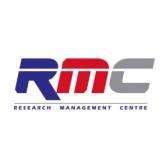 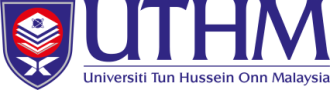 PUSAT PENGURUSAN PENYELIDIKAN (RMC)UNIVERSITI TUN HUSSEIN ONN MALAYSIA REKOD PENERIMAAN TUNTUTAN PERJALANAN DAN PENDAHULUANBILTARIKHPEGAWAI YANG MENYERAHKANDOKUMENNO. STAF/ MATRIKJENIS DOKUMEN SUMBER PERUNTUKANTANDATANGANPEGAWAI YANG MENYERAHNAMA PEGAWAI YANG MENYEMAKNAMA PEGAWAI YANG MENYEMAKTANDATANGAN